MBC Connect 2.0 Release CampaignTwitter Copy for MBCA MembersNovember 2019 - January 2020Calendar the numbered posts below to be published on your organization’s Twitter page, according to the schedule noted in your implementation guide. Post #1: Coming soon!SHARE FROM MBCA TWITTER PAGE Go to the MBC Twitter page on November 22nd after 8 am ET and retweet this post to your channel. (Image shown below is for reference only.) The post will be available at the top of the MBCA page for 48 hours.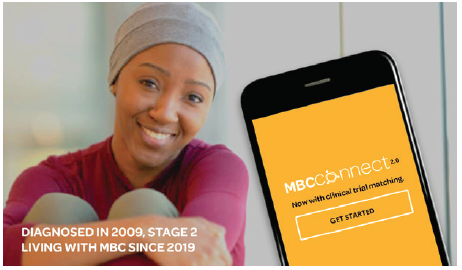 COMING SOON: #MBCconnect 2.0 will make it easy to find #clinicaltrials for #metastaticBC by sending you potential matches. Learn more: http://bit.ly/mbcatw #mBCSM #BCSMPost #2: Get readyPHOTO TWEET Image: get-ready-2.jpgCopy:GET READY FOR #MBCCONNECT 2.0! Did you know all new treatments are the result of #clinicaltrials? Our updated patient experience registry will show you potential matches for #metastaticBC trials: http://bit.ly/membtw #MBCresearchPost #3: It’s here!SHARE FROM MBCA TWITTER PAGEGo to the MBC Twitter page on December 2nd after 9 am ET and retweet this post to your channel. (Image shown below is for reference only. )The post will be available at the top of the MBCA page for 48 hours.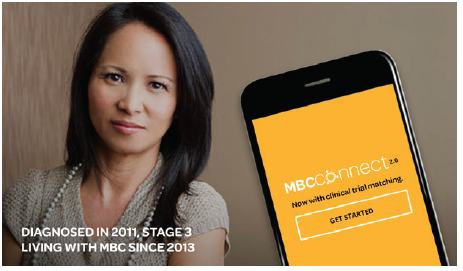 MBC CONNECT 2.0 IS HERE!! Sign up or update your mobile app now to start getting potential matches to #metastaticBC #clinicaltrials, based on your patient info: http://bit.ly/mbcatw #MBCconnect #mBCSM #BCSMPost #4: Designed by patients, for patientsPHOTO TWEET Image: by-patients-4.jpgCopy:JUST RELEASED! Now there’s an easy way to find #clinicaltrials – using a tool designed by patients, for patients. #MBCconnect 2.0 matches you to #metastaticBC trials that could be right for you. Get started: http://bit.ly/membtw #mBCSM #BCSMPost #5: Fill out two short surveysSHARE FROM MBCA TWITTER PAGEGo to the MBC Twitter page on December 16th after 8 am ET and retweet this post to your channel. (Image shown below is for reference only. )The post will be available at the top of the MBCA page for 48 hours.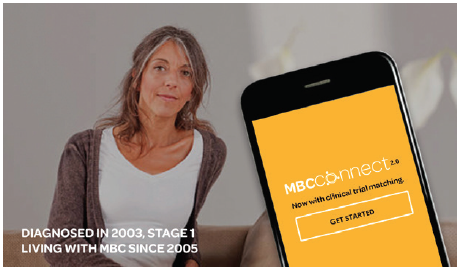 NOW WITH CLINICAL TRIAL MATCHING: Just fill out two short surveys to start getting potential matches to #clinicaltrials for #metastaticBC through #MBCconnect 2.0! Help drive #MBCresearch: http://bit.ly/mbcatw Post #6: Help advance breakthroughsPHOTO TWEET Image: advance-breakthroughs-6.jpgCopy:HELP ADVANCE BREAKTHROUGHS: #MBCconnect 2.0’s patient experience registry shows you potential matches to #clinicaltrials for #metastaticBC and lets you share them with your care team: http://bit.ly/membtw #MBCresearch Post #7: Clinical trials in the palm of your handSHARE FROM MBCA TWITTER PAGEGo to the MBC Twitter page on January 6th after 8 am ET and retweet this post to your channel. (Image shown below is for reference only. )The post will be available at the top of the MBCA page for 48 hours.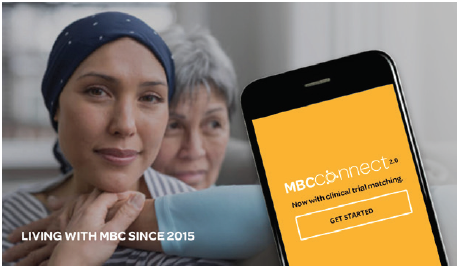 CLINICAL TRIALS, IN THE PALM OF YOUR HAND: Download the #MBCconnect 2.0 app now to get matches to #metastaticBC trials that could be right for you: http://bit.ly/mbcatw #mBCSM #BCSMPost #8: Join the movementPHOTO TWEET Image: join-the-movement-8.jpgCopy:JOIN THE MOVEMENT! The #MBCconnect 2.0 patient experience registry can show you potential matches to clinical trials – so you can help drive advances. Get started: http://bit.ly/membtw #MBCresearch